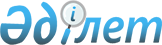 Об установлении ограничительных мероприятий
					
			Утративший силу
			
			
		
					Решение акима сельского округа Тан Жалагашского района Кызылординской области от 22 мая 2023 года № 13. Утратило силу решением акима сельского округа Тан Жалагашского района Кызылординской области от 11 июля 2023 года № 19
      Сноска. Утратило силу решением акима сельского округа Тан Жалагашского района Кызылординской области от 11.07.2023 № 19 (вводится в действие со дня его первого официального опубликования).
      В соответствии с подпунктом 7) статьи 10-1 Закона Республики Казахстан" О ветеринарии "и предложением руководителя государственного учреждения" Жалагашская районная территориальная инспекция Комитета ветеринарного контроля и надзора Министерства сельского хозяйства Республики Казахстан " от 18 мая 2023 года №120 аким Тан сельского округа РЕШИЛ:
      1. Установить ограничительные мероприятия в связи с выявлением бруцеллеза среди мелкого скота домов №9/1, №5/2, №2/1, №1/1 по улице Мусирали баба, №5, №11, №13, №8 по улице Манак батыра, №9, №11, №28, №10, №6, №4 по улице Ш. Уалиханова, №4 по улице К. Кулманова и №9А, №4, №10/2, №12/1, №12/2, №14/1 по улице Кокыбай болыс сельского округа Тан Жалагашского района.
      2. Контроль за исполнением настоящего решения оставляю за собой.
      3. Настоящее решение вводится в действие со дня его подписания.
					© 2012. РГП на ПХВ «Институт законодательства и правовой информации Республики Казахстан» Министерства юстиции Республики Казахстан
				
      Аким сельского округа Тан

К.Б.Сейдахметов
